ПРЕДЛОГ НА ЗАКОН ЗА ТЕХНИЧКИТЕ БАРАЊА ЗА ПРОИЗВОДИТЕ И ОЦЕНА НА СООБРАЗНОСТ (*)ГЛАВА 1ОПШТИ ОДРЕДБИПредметЧлен 1Со овој закон се уредува пропишувањето на технички прописи кои се однесуваат  технички барања што одредени производи или група на производи мора да ги исполнуваат при нивно пласирање на пазарот и/или техничките барања при нивно користење за намената за кои се предвидени, обврските на економските оператори вклучени во ланецот на пласирање на производите на пазарот, постапките за оцена на сообразност на производите со пропишаните технички барања, условите што треба да ги исполнуваат телата за оцена на сообразност, документите и знаците за сообразност на производите, принципите и постапките за признавање на странските документи и знаци за сообразност, постапките за овластување и нотифицирање на телата за оцена на сообразност, следење на работата на телата за оцена на сообразност, водење на евиденција и известување за техничките прописи и телата за оцена на сообразност.ПрименаЧлен 2(1) Овој закон се применува за производи или група на производи опфатени со техничките прописи, освен за производите за кои  техничките барања се регулирани со посебни закони и прописи направени врз основа на овие закони.  (2) Ако со посебните закони и прописи од став (1) на овој член, не се уредени прашањата поврзани со: обврските на економските оператори вклучени во ланецот на пласирање на производите на пазарот, условите што треба да ги исполнуваат телата за оцена на сообразност, постапките за овластување и нотифицирање на телата за оцена на сообразност, принципите и постапките за признавање на странските документи и знаци за сообразност, тогаш за тие прашања се применуваат одредбите од овој закон. Општи принципиЧлен 3(1) Производот кој се пласира на пазарот на Република Северна Македонија мора да ги задоволува барањата за сообразност, барањата за документи и знаци за сообразност согласно одредбите на овој закон, како и техничките барања, суштествените здравствени и безбедносни барања, барањата за постапките за сообразност, барањата за техничката документација, документите за сообразност, знаците и означувањето на сообразен производ, согласно одредбите од применливите технички прописи кои се однесуваат на тој производ.(2) Економскиот оператор кој го пласира производот на пазар или кој овозможува негова достапност на пазарот е одговорен за сообразноста на производот со одредбите од овој закон и одредбите од технички прописи донесени согласно овој закон .(3) Економскиот оператор е одговорен за точноста, веродостојноста и целовитоста на податоците за своите производи и мора да обезбеди овие податоци да бидат во согласност со пропишаните барања за тој производ.Значење на одредени поими и изразиЧлен 4Одделните поими и изрази употребени во овој закон го имаат следново значење:1. „достапност на пазар” е секоја активност која го прави производот достапен на  пазарот на Република Северна Македонија заради дистрибуција, потрошувачка или употреба , без разлика дали трговска дејност се одвива со или без плаќање на надоместок;2. „пласирање на пазар“ е активност со која производот за прв пат станува достапен на пазарот во Република Северна Македонија;3. „производ “  е секој производ или група на производи кој е резултат на производни активности,  а поблиску определен со технички пропис;4. „производител“ е секое физичко или правно лице кое го произведува производот или кое се претставува како производител тргувајќи со тој производ под свое име и трговска марка.  5. „овластен застапник” е секое физичко или правно лице основано во Република Северна Македонија кое добило писмено овластување од производителот  да дејствува во негово име  и за негова сметка за посебни активности од кои произлегуваат обврските за застапништво утврдени во овластувањето согласно овој закон; 6. „увозник” е секое физичко или правно лице основано во Република Северна Македонија кое на пазарот пласира производ од друга земја;7. „дистрибутер” е секое физичко или правно лице кое учествува во синџирот на набавки и овозможува достапност на производот на пазарот, а кое не е производител ниту увозник;8. „економски оператори” се производителот, овластениот претставник, увозникот, дистрибутерот, даватели на услуги или кое било друго физичко или правно лице кое има обврски во врска со производството на производи, овозможување на нив на достапност на пазарот или пуштање во употреба во согласност со релевантното законодавство;9. „техничка спецификација“ e документ кој ги пропишува технички барања кои треба да ги исполнува одреден производ, процес, услуга или систем;10. „стандард“ е документ подготвен со консензус и усвоен од страна на тело за стандардизација, со кој, заради заедничка и повторлива употреба, се обезбедуваат правила, упатства и карактеристики за определени активности или резултати од тие активности , чија цел е постигнување најповолен степен на уреденост во определено подрачје. 11. „македонски стандард“ е стандард усвоен од Институтот за стандардизација на Република Северна Македонија;  12. „хармонизиран стандард“ е европски стандард усвоен од страна на Европските организации за стандардизација (CEN, CENELEC, или ETSI), на барање на Европската комисија и објавен во Службен весник на Европската унија како хармонизиран стандард, со кој се дава претпоставка за сообразност на производот, услугата, процесот или системот со барањата на релевантното европско хармонизирачко законодавство, и истите се преземени и усогласени од страна на Институтот за стандардизација на Република Северна Македонија;13. „акредитација“ е потврдување од страна на националното тело за акредитација дека определено тело за оцена на сообразност ги задоволува барањата кои се потребни за вршење на одредена дејност за оцена на сообразност, предвидени со хармонизираните стандарди и со одредбите од овој закон, и каде што тоа е применливо со сите дополнителни барања вклучително и оние предвидени во релевантните технички прописи и секторски шеми за акредитација потребни за вршење на специфична дејност за оцена на сообразност; 14. „национално тело за акредитација“ е Институтот за акредитација на Република Северна Македонија кој е формиран и работи согласно законот со кои се уредува акредитацијата; 15. „оцена на сообразност“ е секоја активност со која се утврдува дали производот или процесот на производство е усогласен со пропишаните технички барања. 16. „тело за оцена на сообразност” e тело кое ги извршува активностите за оцена на сообразност, вклучувајќи ги и активностите за калибрација, тестирање и испитување, сертификација и инспекција - проверка;17. „овластено тело за оцена на сообразност“ е тело за оцена на сообразност со седиште во Република Северна Македонија кое од  Министерството за економија како надлежен орган за овластување и нотифицирање се здобива со овластување за спроведување на постапките за оцена на сообразност во согласност со соодветните технички прописи; 18. „нотифицирано тело“ е овластено тело за оцена на сообразност пријавено во Европската комисија и земјите-членки на Европска унија согласно овој закон и прописите донесени врз основа на овој закон; 19. „надлежен орган за овластување и нотифицирање“ во Република Северна Македонија е Министерството за економија кое согласно овој закон е одговорно за овластување и нотифицирање, како и за следење на работата на овластените и нотифицираните тела и за спроведување на постапката за известување на Европската комисија и земјите-членки на Европска унија во врска со телата за оцена на сообразност; 20. „контактна точка за евиденција и известување“ е Министерството за економија кое  согласно овој закон е одговорно за водење евиденција за донесените технички прописи и за спроведување на постапката за известување на јавноста, на Европската комисија и на земјите-членки на Европска унија во врска со донесените технички прописи;21. „поврат на производ” e било која мерка за враќање на производот кој им бил испорачан или достапен на крајните потрошувачи;22. „повлекување на производ” е било која мерка со која во ланецот на снабдување се спречува производот да биде достапен на пазарот;23. „СЕ ознака“ е ознака со која производителот означува дека производот е во согласност со барањата утврдени во европското хармонизирачко законодавство со кое се предвидува употребата на ознаката;24. „ознака за сообразност“ е ознака со која производителот означува дека производот е во согласност со применливите барања утврдени во техничките прописи со кои се предвидува употребата на таа ознака;25. „европско хармонизирачко законодавство“ е  законодавство на Европската унија со кое се хармонизираат условите за промет на  производите; 26. „хармонизирано законодавство“ е  законодавство на  Република Северна Македонија со кое се хармонизираат барањата за пласирање на производите на пазар  со европското хармонизирачко законодавство. 27. „надзор на пазарот“ се активности и мерки кои  ги преземаат органите за надзор на пазарот  за да утврдат дека производите кои се пласираат на пазарот  ги задоволуваат техничките  барања и дека не ги загрозуваат здравјето, безбедноста или други аспекти за заштита на јавниот интерес;28. „технички прописи“ се прописи донесени врз основа на овој закон со кои се пропишуваат  барањата за одредени производи или група на производи, а со цел да се осигура дека производите се безбедни кога се пласираат на пазар и да се обезбеди заштита на животот и здравјето на луѓето, животните и растенијата, заштита на животната средина и природата, заштита на потрошувачите и другите корисници на производите и заштита на имотот; 29. „хармонизирани технички прописи“ се техничките прописи со кои се усогласуваат барањата со прописите од европското хармонизирачко законодавство. 30.„нехармонизирани технички прописи“ се  технички прописи кои не се регулирани со прописите од европското хармонизирачко законодавство.31.„органи за надзор на пазарот“ се Државниот пазарен инспекторат,Државен санитерен инспекторат,Државен трудов инспекторат,Државен инспекторат за техничка инспекција, Државен инспекторат за животна средина и други органи на државната управа или инспектори кои вршат надзор на пазарот , како и други органи и организации и независни регулаторни тела што вршат надзор на пазарот;Глава 2ТЕХНИЧКИ ПРОПИСИДонесување на технички прописи за заштита на јавните интересиЧлен 5Техничките прописи се донесуваат со цел да се осигура дека производите се безбедни кога се пласираат на пазар  за користење согласно нивната намена и да се обезбеди заштита на животот и здравјето на луѓето, животните и растенијата, заштита на животната средина и природата, заштита на потрошувачите и другите корисници на производите и заштита на имотот.  .Начин на донесување, евиденција и известување за хармонизирани технички прописиЧлен 6(1) Техничките прописи ги пропишува Министерството за економија, односно министерствата во чија надлежност  се работите поврзани со производството, пазарот, пуштањето во употреба, употребата или користењето на соодветните производи, а ги донесува министерот за економија заедно со надлежните министри за  донесување на одредените технички прописи.(2) При носење и примена на техничкиот пропис се земаат предвид меѓународните принципи и обврските од меѓународните договори за спречување на непотребните бариери во трговијата(3) Министерството за економија е контактна точка за евиденција и известување и е одговорно за водење евиденција на донесените технички прописи и за спроведување на постапката за известување на јавноста, на Европската комисија и на земјите-членки на Европска унија во врска со донесените технички прописи.(4) Постапката за известување на Европската комисија за хармонизираните технички и нехармонизираните технички прописи, техничките спецификации и стандарди, поблиску ќе ја пропише Владата на Република Северна Македонија.Предмет на уредување на техничките прописиЧлен 7(1) Со техничките прописи за одделни производи или групи на производи подетално се уредува најмалку еден од следните елементи:техничките барања што треба да ги исполнуваат производите кога се пласираат на пазар;суштествените здраствени и безбедносни барања;правата и обврските на економските оператори кои учествуваат во ланецот на пласирање на производот на пазар;постапките за оцена на сообразност;услови кои мора да ги исполнуваат телата за оцена на сообразноста;правата и обврски на телата за оцена на сообразноста;видот на документите за сообразност кои мора да го придужуваат производот кога тој се пласира на пазар или се пушта во употреба; потребната техничка документација и документи за сообразност за докажување на сообразноста на производот, која мора да биде достапна на надлежните органи, како и начинот и времетраењето на нејзиното чување; знаци за оцена на сообразност и означување на производите; употреба на стандарди и технички спецификации за исполнување на техничките барања;(2) За одделни производи или групи на производи, односно системи составени од повеќе елементи, кај кои функционалноста се обезбедува после инсталирањето на цел систем, со техничкиот прописи, покрај елементите од став (1) на овој член се уредува и некој од следните елементи:постапките за оцена на сообразност и прво пуштање во употреба на цел систем, условите што треба да ги исполнуваат физичките и правните лица кои се вклучени во проектирањето и инсталирањето на опремата, системите и елементите;постапките за оценка на компетентноста и добивањето на документ за компетентност при вршење на дејност за инсталирање на системите;постапките за измена на системот или промени на делови кои влијаат на безбедната употреба и на функционалноста.(3) Со посебни технички прописи за одделни производи или групи на производи, покрај елементите од ставовите (1) и  (2) на овој член, може да се уреди и некој од следните елементи:барања за безбедност на производите низ целиот животен век на производот;постапки за редовно одржување и сервисирање на производите;услови што треба да ги исполнуваат физичките и правните лица кои се вклучени во периодични, редовни и вонредни технички прегледи на производите;постапките за оценка на компетентноста и добивањето на документ за компетентност при вршење на редовно одржување и сервисирање на производите;начин на вршење периодични редовни и вонредни прегледи на производите;услови што треба да ги исполнуваат телата кои се вклучени во периодичните редовни и вонредни технички прегледи на производите;постапките за оценка на компетентноста и добивањето на овластување за  вршење на периодичните редовни и вонредни технички прегледи на производите;други услови кои влијаат на безбедната употреба на производот низ целиот негов животен век.Претпоставка за сообразностЧлен 8(1) Со употреба на соодветните стандарди се постигнува сообразност на производот со барањата утврдени во техничките прописи, во поглед на аспектите кои се опфатени со стандардите.(2) Кога со хармонизираните технички прописи се пропишуваат суштествените здравствени и безбедносни барања, со примена на техничките решенија од хармонизираниот стандард или заедничка примена со други хармонизирани стандарди се обезбедува претпоставка за сообразност на производот со суштествените барања од прописот.   (3) Во постапката за оцена на сообразноста може да се применуваат и други технички решенија кои не се опфатени со стандардите, само доколку обезбедуваат најмалку исто ниво на заштита како мерките опфатени со стандардите.Листа од национални хармонизирани стандардиЧлен 9(1) Листата од хармонизирани стандарди врз основа на кои се оценува сообразноста на производот со барањата од хармонизираните технички прописи, ја објавува во  "Службен весник на Република Северна Македонија" министерот за економија, односно министерот надлежен за донесување на техничкиот пропис,  на предлог на Институтот за стандардизација на Република Македонија.(2) Институтот за стандардизација на Република Северна Македонија, на барање на надлежното министерство, е должен да достави до надлежното министерство ажурирана листа на хармонизирани стандарди, усогласени со хармонизираните европски стандарди . (3) Министерот за економија, односно министерот надлежен за донесување на хармонизираните технички прописи е должен постојано да ја објавува во "Службен весник на Република Северна Македонија" ажурираната листа на национални хармонизирани стандарди со информации за ознаката и насловот на стандардот, почеток на примена, престанок на примена и референцирање на хармонизираниот технички пропис за кои употребата на хармонизираниот стандард обезбедува претпоставка за сообразност.Глава 3 ОБВРСКИ НА ЕКОНОМСКИТЕ ОПЕРАТОРИОбврски на производителотЧлен 10(1) Пред пласирање на пазар на својот производ, производителот е должен да осигура дека неговиот производ е проектиран и произведен во согласност со техничките прописи кои се однесуваат за тој производ.(2) Во случаите кога техничките прописи донесени врз основа на овој закон тоа го бараат, производителот е должен да ја изработи пропишаната техничка документација и да спроведе или осигура спроведување на применливата постапка за оцена на сообразноста на производот. (3) Кога со постапката за оцена на сообразноста се докажува сообразност на производот со пропишаните барања, производителот е должен да состави изјава за сообразност и да постави ознака за сообразност кога тоа е пропишано со техничките прописи.(4) Производителот е должен да ја чува техничката документација и изјавата за сообразност  и по ставањето на пазар на производот во рок утврден со техничкиот пропис.  (5) Производителот е должен да обезбеди сообразност на производите при сериско производство и да осигура дека се применуваат постапките за оцена на сообразност дефинирани во техничките прописи. (6) При изјавување дека производот е сообразен, производителот мора да ги земе предвид евентуалните промени во проектното решение или карактеристиките на производот, како и промените во хармонизираните стандарди или во техничките спецификации кои се користат. (7) Со цел да го заштити здравјето и безбедноста на потрошувачите, а во зависност од ризиците кои произлегуваат од производот, производителот е должен да врши проверки и тестирања на производите кои ги пласира на пазарот, како и да води евиденција на поднесени приговори за несообразни производи и повлекувања на производи, а за тоа да ги информира дистрибутерите.  (8) Производителот е должен неговиот производ да го означи со бројот на типот, шаржата или серијата, или било кој друг елемент што овозможува негова идентификација, при што податоците мора да бидат наведени на самиот производ или доколку големината односно природата на производот тоа не го овозможуваат податоците може да бидат  наведени на неговото пакување или во документите кој го придружуваат производот.(9) Производителот е должен на производот или доколку тоа не е можно, на неговото пакување или во документите кој го придружуваат производот, да го наведе своето име, регистрираниот трговски назив или знак и адресата за контакт. (10) Во случаите кога техничките прописи донесени врз основа на овој закон тоа го бараат, производот мора да биде придружуван со упатства и податоци за безбедноста, напишани на јазикот што е службен на целата територија на Република Северна Македонија, што не ја исклучува можноста од истовремена употреба на други јазици. (11)  Доколку со спроведени проверки и тестирања на производите пласирани на пазарот, се добијат сознанија дека производот не е сообразен со барањата на техничките прописи, производителот е должен без одлагање да преземе корективни мерки за постигнување сообразност на производот или доколку е соодветно повлекување на производот од пазар и спречување на негова дистрибуција. Ако од несообразниот производ произлегува ризик, производителот мора без одлагање да ги извести надлежните органи за надзор над пазарот, Министерството за економија и надлежните органи во замјите членки на Европската унија каде производот е пласиран, наведувајќи ги податоците за несообразноста на производот и преземените дејствија. (12) Производителот е должен на барање од надлежниот орган за надзор над пазарот да ги достави сите податоци и документи потребни за докажување на сообразноста на производот. (13) Производителот е должен на барање од надлежниот орган за надзор над пазарот да соработува во сите активности со цел да се отстранат ризиците кои произлегуваат од производот кој е ставен на пазар а е несообразен согласно техничките прописи.Обврски на овластениот застапникЧлен 11(1) Производителот со писмено овластување може да овласти физичко или правно лице основано во Република Северна Македонија за свој овластен застапник.(2) Обврската од член 10 став (1) на овој Закон и составувањето на техничката документација не е обврска на овластениот застапник.(3) Овластениот застапник е должен да ги спроведува задачите кои му се доверени со овластувањето од страна на производителот. (4) Со овластувањето мора да му се овозможи на овластениот застапник, најмалку следното: - да ја чува изјавата за сообразност и техничката документација за располагање на надлежните органи за надзор над пазарот, во рок пропишан со техничкиот пропис кој се однесува на производот;- да на барање од надлежниот орган за надзор над пазарот ги обезбеди сите податоци и документи потребни за докажување на сообразноста на производот и- да соработува со надлежниот орган за надзор над пазарот за секое негово барање во врска со преземените мерки за отсранување на ризиците кои произлегуваат од производот  за кое е издадено  овластувањето.Обврски на увозницитеЧлен 12(1) Увозникот е должен да пласира производи на пазарот на Република Северна Македонија само доколку истите се сообразни со барањата од техничките прописи кои се применуваат на нив.(2) Пред пласирањето на пазар на производот, увозникот е должен да утврди дека производителот ги спровел соодветните постапки за оцена на сообразноста, ја составил техничката документација, производот ги носи пропишаните ознаки за сообразност или други ознаки, производот е придружуван со пропишаните документи и дека ги исполнува барањата утврдени со член 10 ставовите  (8) и (9) од овој закон.(3) Кога увозникот знае или има причини да верува дека производот не е сообразен со одредбите на техничките прописи кои се применливи за тој производ, не смее да го пласира производот на пазар се додека не се спроведе постапка за оцена на сообразност со барањата од техничките прописи за тој производ. Кога од производот произлегува ризик, увозникот е должен без одлагање да го извести производителот и надлежните органи за надзор над пазарот. (4) Увозникот е должен на производот или кога тоа не е можно на неговото пакување или на документот кој го придружува производот, да го наведе своето име, своето регистрирано трговско име или регистриран трговски знак, како и адресата на која е достапен.(5) Во случаите кога техничките прописи донесени врз основа на овој закон тоа го бараат, увозникот е должен да обезбеди производот да биде придружуван со упатства и податоци за безбедноста, напишани на јазикот што е службен на целата територија на Република Северна Македонија, што не ја исклучува можноста од истовремена употреба на други јазици.(6) Увозникот е должен се додека производот не е пуштен на пазар треба  да обезбеди условите за скалдирање или превоз да не ја загрозуваат сообразноста на производот со пропишаните барања во техничките прописи.(7) Во случаи кога тоа е возможно, а земајќи ги предвид ризиците кои произлегуваат од  производот, со цел да се заштити здравјето и безбедноста на потрошувачите, увозникот е должен да спроведе испитување на примероци од производот кој го пласира на пазарот,  и по потреба да води евиденција за приговори во однос на несообразни производи и евиденција за повлечени производи, а за тоа да ги известува дистрибутерите.(8) Кога увозникот знае или има причини да верува дека производот кој го пласира на пазарот не е сообразен со барањата на техничките прописи кои се применливи за тој производ, должен е без одлагање да преземе мерки тој производ да стане сообразен  односно да се спроведе оцена на сообразност на производот со барањата од  техничките прописи или да изврши поврат или да го повлече производот од пазар, како што е соодветно. (9) Кога од производот произлегува ризик, увозникот мора без одлагање да ги извести надлежните органи за надзор над пазарот, наведувајќи ги податоците за несообразноста на производот и преземените активности за тој производ да стане сообразен со барањата од техничките прописи.(10) Во случаите кога техничките прописи донесени врз основа на овој закон бараат чување на изјавата за сообразност и техничката документација, увозникот е должен да ги чува најмалку десет години или подолго во рок утврден со техничкиот пропис, а со цел истите да бидат расположливи на надлежните органи за надзор над пазарот.(11) Увозникот е должен на барање на надлежните органи за надзор над пазарот да ги достави сите податоци и документи потребни за докажување на сообразноста на производот и мора да соработува со надлежниот орган за надзор над пазарот во врска со сите активности кои ги презема за да  се отсранат  ризиците кои произлегуваат од производот кој  го пласирал на пазарот.Обврски на дистрибутеритеЧлен 13(1) Дистрибутеротмора со должно внимание да се придржува до пропишаните барања за производот да биде безбеден согласно техничките прописи кога истиот го прави достапен на пазарот.(2) Пред да овозможи достапност на производот на пазар, дистрибуртерот мора да провери дали производот е означен со пропишаните ознаки за сообразност или други ознаки, дали производот е придружуван со пропишаните документи, податоци и упатстава за безбедноста кои се напишани на јазик разбирлив за потрошувачите и корисниците, како и дали производителот и увозникот ги исполниле барањата од член 10 ставовите (8)и(9) и член  12 став (4) од овој закон.(3) Кога дистрибутерот знае или има причини да верува дека производот не е сообразен со одредбите на техничките прописи кои се применливи за тој производ, не смее да овозможи негова достапност на пазарот се додека тој производ да стане сообразен  односно да се спроведе усогласување на производот со техничките прописи. (4) Кога од производот произлегува ризик, дистрибутерот мора за тоа да ги извести производителот или увозникот, како и надлежните органи за надзор над пазарот.(5) Додека производот е под надлежност на дистрибутерот, тој мора да обезбеди условите за скалдирање или превоз не ја загрозуваат сообразноста на производот со пропишаните барања во техничките прописи.(6) Кога дистрибутерот знае или има причини да верува дека производот кој го направил достапен на пазарот не е сообразен со одредбите на хармонизираните  технички прописи кои се применливи за тој производ, мора без одлагање да преземе активности за тој производ да стане сообразен со барањата од техничките прописи,  а доколку  е потребно да изврши поврат  или да го повлече производот од пазарот. (7) Кога од производот произлегува ризик, дистрибутерот мора без одлагање да ги извести надлежните органи за надзор над пазарот, наведувајќи ги податоците за несообразноста на производот и преземените активности за тој производ да стане сообразен со барањата од техничките прописи. (8) Дистрибутерот мора на барање на надлежните органи за надзор над пазарот да ги обезбеди сите податоци и документи потребни за докажување на сообразноста на производот и мора да соработува со надлежниот орган за надзор над пазарот за сите активности кои ги презема за отстранување на ризиците кои ги предизвикува производот на кој му овозможува достапност на пазарот.Обврски на производителот кога се применуват на увозникот и дистрибутеротЧлен 14Ако увозникот или дистрибутерот под свое име или трговски знак пласира на пазар производ или ако врши промена на производ кој веќе е пуштен на пазарот  на начин да треба да се се применуваат техничките прописи за тој производ  , иститите  ќе се сметаат  за производител и ќе ги има истите обврски како и производителот согласно член 10 од  овој закон.Други обврски на економските операториЧлен 15(1) Секој економски оператор на барање на надлежниот орган за надзор над пазарот  мора да да ги достави податоците за идентитетот на: а) секој економски оператор кој нему му го испорачал производот и б) секој економски оператор на кој тој му го испорачал производот.(2) Податоците од став (1) на овој член мора да бидат достапни во временски рок пропишан со техничките прописи, а имајќи го предвид животниот век на производот и степенот на ризик. Глава 4 ПОСТАПКИ ЗА ОЦЕНА НА СООБРАЗНОСТМодули за оцена на сообразностЧлен 16 При оцена на сообразност  се користат  следните модули или комбинација од нив, во зависност од хармонизираниот технички пропис за производот: Модул А: Внатрешна контрола на производствотоМодул А1: Внатрешна контрола на производството и надзорно тестирање на производотМодул А2: Внатрешна контрола на производството и контролни надзори на производите во интервали по случаен избор Модул B: ЕС – испитување на типМодул C: Сообразност на тип заснована на внатрешна контрола на производствотоМодул C1: Сообразност на тип засновано на внатрешна контрола на производството и надзорно тестирање на производотМодул C2: Сообразност на тип заснована на внатрешна контрола на производството и контролни надзори на производите во интервали по случаен изборМодул D: Сообразност со тип засновано на обезбедување квалитет на процесот на производствотоМодул D1: Обезбедување квалитет на процесот на производствотоМодул E: Сообразност со тип засновано на обезбедување квалитет на производотМодул E1: Обезбедување квалитет на инспекциите (проверките) и тестирањата на крајниот производ Модул F: Сообразност со тип засновано на верификација на производотМодул F1: Сообразност заснована на верификација на производотМодул G: Сообразност заснована на поединечна верификацијаМодул H: Сообразност заснована на обезбедување целосен систем за квалитетМодул H1: Сообразност заснована на обезбедување целосен систем за квалитет и испитување на проектотКритериуми за избор на модули за оцена на сообразностЧлен 17(1) Кога  со  хармонизираните технички прописи е пропишано да се врши оцена на сообразност за одреден производ, , модулите  за оцена на сообразност  од член 16 на овој закон се избираат во согласност со следниве критериуми :  (a)  дали тој модул е соодветен на типот  на производот;  (б)  природата на ризиците поврзани со производот и степенот до кој оцената на сообразност одговара на типот и степенот на ризик; (в) доколку вклученоста на трета страна е задолжителна, потребно е  производителот да има избор меѓу системите за обезбедување на квалитет и модулите за сертификација на производот   и(г) потребно е да се одбегне наметнување модули кои би биле премногу оптоварувачки во однос на ризиците утврдени со прописите од областа на безбедноста на производите.  (2) Кога производот е предмет на уредување на неколку технички  прописи, конзистетноста меѓу процедурите на оцена на сообразност треба да биде обезбедена со техничките прописи. (3) Модулите од  член 16 од овој закон треба да се применуваат како што е соодветно за тој производ и во согласност со европското хармонизирачко законодавство. .(4) За производи изработени по нарачка и за мало сериско производство, при спроведување на постапките за оцена на сообразност, треба да се води сметка техничките и административните барања од телата за оцена на сообразност да не претставуваат пречка и да одговаат на типот на производството. (5) Кога треба да се применуваат модулите од  член 16  од овој закон и секаде каде што е применливо и релевантно, при пропишување на техничките прописи: (а) во однос на техничката документација може да се содржани дополнителни информации од оние што се утврдени во модулите; (б) во однос на времето за кое производителот и/или овластенотот односно нотифицираното тело  се обврзани да ја чуваат секоја документација, може да се промени периодот утврден во модулите; (в) може да  му се обезбеди на производителот изборот на тестовите да се изврши од страна на акредитирано тело во негов состав или под одговорност на овластено односно нотифицирано тело избрано од страна на производителот;  (г) кога се врши испитување и тестирање на производот, може да се пропише дека производителот има можност да избере дали испитувањата и тестовите за проверка на сообразност на производите со соодветните барања ќе се спроведат преку испитување и тестирање на секој производ или преку испитување и тестирање на производите на статистичка основа; (д) може да се обезбеди ЕУ- сертификатот за испитување на тип да има период на важност најмалку десет години или периодот утврден во техничкиот пропис; (ѓ) во однос на ЕУ- сертификатот за испитување на тип, да се специфицираат релевантните информации за оцената на сообразност и внатрешна контрола на производот и истите да бидат вклучени во техничкиот пропис или во неговите прилози; (е) да се обезбеди за различните постапки, а во врска со обврските на овластеното односно нотифицираното тело можност да го информира надлежниот орган за овластување и нотифицирање и (ж) доколку овластеното тело за оцена на сообразност  спроведува периодични проверки, да се определи нивната динамиката. (6) Кога се  применуваат  модулите од член 16 од  овој закон,  со  техничките прописи  може да се уреди и :  (а) при извршување  на  проверки и/или верификација на производот да се одредат производите за кои тоа се однесува, соодветните тестирања, адекватните шеми за земање на примероци, операциските карактеристики на статистичките методи кои се применуваат и соодветните активности што треба да ги преземе овластеното односно нотифицираното тело и/или производителот и(б)  каде што се изведува ЕС испитување на тип да се определи соодветниот начин (за проект на тип, за производство на тип, за проект на тип и производство) и потребните примероци за  спроведувањето.(7) Со  хармонизираните технички прописи се овозможува постапка за жалба против одлуките на овластеното, односно нотифицираното тело.Глава 5ТЕЛА ЗА ОЦЕНА НА СООБРАЗНОСТВидови на телаЧлен 18(1) Оцената на сообразност на производи или група на производи кои се опфатени со хармонизираните технички прописи, може да вршат само:- акредитирани тела во состав на производител, и- овластени тела за оцена на сообразност (2) Акредитираните тела во состав на производителот може да вршат оцена на сообразност само  за модулите А1, А2, С1 или С2 од член 16 од овој закон во зависност од опсегот на акредитацијата, (3) Овластените тела за сообразност може да вршат оцена за сообразност за сите модули од член 16 од овој закон, во зависност од опсегот на овластувањето. (4) Со хармонизираните технички прописи се определуваат и посебните услови кои треба да ги исполнуваат телата за оцена на сообразност,. Овластено тело за оцена на сообразностЧлен 19(1) Овластено тело  за оцена на сообразност, врз основа на овој закон, може да биде само правно лице со седиште во Република Северна Македонија.(2) Овластеното тело за оцена на сообразност, покрај условите од овој член, мора постојано да ги исполнува и барањата од членовите 20,21,22,23,24,25,26,27 и 28 од овој закон. (3) Овластеното тело за оцена на сообразност е  должно да ги исполнува следните услови:да биде регистрирано за вршење на соодветна дејност која опфаќа оцена на сообразност на производи,да има доказ за позитивен бонитет, а за друштвата кои се новоосновани изјава од одговорното лице во правното лице дека во рок од шест месеци сметано од денот на издавање на решението за вршење на оцена на сообразност,да поседува соодветна акредитација за областите за кои врши оцена на сообразност на производи согласно техничките прописи или прописите од европското хармонизирачко законодавство,да поседува осигурување од професионална одговорност согласно овој закон,да поседува стручен кадар согласно овој закон и техничките прописи,да има соодветен  стручен кадар, просторна и техничка опременост согласно овој закон и техничките прописи. (4) Овластеното тело за оцена на сообразност е должно постојано да обезбедува позитивен бонитет за работата на правно лице согласно  став (3) алинеја 2 на овој член.Независност на овластеното тело за оцена на сообразностЧлен 20(1) Овластеното тело за оцена  на сообразност треба да биде акредитирано како трета независна страна, односно да биде независно од субјектот за кој врши оцена на сообразност и независно во однос на производот за кој што се врши оцена на сообразноста. Тело што припаѓа на здружение или стопанска комора, што ги застапува интересите на субјекти вклучени во проектирањето, производството, снабдувањето, склопувањето и инсталирањето, употребата или одржувањето на производот на кој се врши оцена на сообразност, може да се смета за независно тело под услов да ја докаже својата независнот и непостоење на било каков судир на интерес.(2) Овластеното тело за оцена на сообразност, неговиот манаџерски тим, и лицата одговорни за спроведување на задачите за оцена  на сообразност не смеат да бидат проектанти, производители, снабдувачи, инсталатери, купувачи, сопственици, корисници или одржувачи на производите за кои што се врши оцена на сообразност, ниту пак овластени претставници на некои од овие страни. Телата за оцена на сообразност може да користат производи кои што биле предмет за оцена од нивна страна, а се неопходни за извршување на работите од нивниот делокруг, односно лицата вклучени во оценката на сообразноста може да ги користат овие производи за лична употреба.(3) Овластеното тело за оцена на сообразност, неговиот манаџерски тим и  лицата одговорни за спроведување на задачите за оцена на сообразност не смеат да бидат директно вклучени во проектирањето, производството или изградбата, прометот, инсталирањето, употребата или одржувањето на производот, или да бидат претставници на страните вклучени во  овие активности. (4) Овластеното тело за оцена на сообразност, неговото раководство и лицата одговорни за спроведување на задачите за оцена на сообразност не треба да бидат вклучени во било какви активности што може да се конфликтни со нивната независност при одлучувањето или со интегритетот во однос на активностите за оцена на сообразност за производите за кои тие се овластени, особено вклучувајќи ги консултантските услуги. (5) Овластените тела за оцена на сообразност треба да обезбедат дека активностите на нивните подружници или подизведувачи нема да влијаат врз доверливоста, објективноста или непристрасноста на нивните постапки за оцена на сообразност.(6) Овластените тела за оцена  на сообразност и нивните лица треба да  ги спроведуваат постапките за оцена на сообразност со вниамение на професионални стручни лица, највисок степен на професионален интегритет и бараната техничка компетентност во одделна област и не треба да бидат подложни на никакви притисоци или поттикнувања, особено финансиски, кои што не би влиајеле или би можеле да влијаат врз нивната одлука или на резултатите од нивните постапки за оцена на сообразност, особено во однос на лицата или групите лица кои што имаат интерес од резултататот на активностите при оцената на сообразност. (7) Највисокото раководство и вработените за оцена на сообразност  треба да  обезбедат непристрасност на телато за оцена на сообразност и независност од финансиски влијанија кои произлегуваат од бројот на спроведените оцени или од резултатите од извршените оцени за извршените оцени. Способност за вршење оцена на сообразностЧлен 21(1) Овластеното тело за оцена  на сообразност  треба да е способно да ги извршува сите задачи поврзани со оцената на сообразност за кои е овластено согласно овој закон и согласно хармонизираните технички прописи, без разлика дали тие задачи ги спроведува самостојно или се во негово име ги спроведува подизведувач, а за кои телото одговара..(2) Овластеното тело за оцена  на сообразност  треба постојано и за секоја постапка за оцена на сообразност и за секој вид или категорија производи  за  кои е овластено да има: (а) потребен број на вработени со техничко знаење и соодветно искуство за извршување на задачите за оцена на сообразност, определени  со техничките прописи; (б) опис на постапките во согласност со кои се спроведува оцената на сообразност, обезбедена транспарентност и можност за репродукција на истите постапки и соодветни утврдени политики и постапки што прават разграничување меѓу задачите што ги извршува како овластено тело  и другите деловни активности; (в) постапки за извршување на активности што соодветно ја имаат предвид големината на субјектот, секторот во кој што работи, неговата структура, степенот на сложеност на технологијата на односниот производ  или сериската природа на производствениот процес.(3) Овластеното тело за оцена на сообразноста е должно да ги обезбеди сите потребни средства за извршување на техничките и административните задачи на соодветен начин и да има пристап до сета неопходна опрема или капацитети потребна за спроведување на оцената на сообразност.Стручен кадар на овластеното тело Член 22(1) Овластеното тело за оцена на сообразност е должно да го обезбеди  потребниот стручен кадар за да може правилно и со највисок степен на професионален интегритет и техничка компетентност да ги извршува техничките и административните задачи поврзани со оцената на сообразност на производите во подрачјето за кое телото е овластено. (2) Овластеното тело за оцена на сообразноста треба постојано да има вработени стручни лица со полно работно време, со соодветно високо образование, согласно барањата од хармонизираните технички прописи. (3) Со акредитацијата се проверува дали стручните лица вклучени во активностите поврзани со оцената на сообразност имаат : (а) техничка и стручна обука што ги покрива сите активности за оцена на сообразност  за кои е овластено телото за оцена на сообразност; (б) познавање на барањата за оцените што ги извршуваат, соодветна компетентност и надлежност за спроведување на оцените за сообразност согласно организационата структура на телото; (в) познавање и разбирање на суштествените барања од хармонизираните стандарди и соодветните хармонизирани технички прописи, какои и од регулативата за нивна примена; и (г) способност за изготвување сертификати, евиденција и извештаи кои произлегуваат од извршената оцена на сообразност.(4) Со технички прописи поблиску се пропишуваат барањата за потребниот стручен кадар  кои вклучуваат најмалку еден од следните елементи: - бројот на стручниот кадар и нивната стручната оспособеност согласно националната рамка на квалификации, - потребното искуство во областа, - потребните лиценци, сертификати или овластувања кои се издаваат согласно други закони,  - потребните специфични обуки за континуирано образование и обукаОсигурување од одговрностЧлен 23(1) Овластеното тело за оцена на сообразност е должно секоја година да се осигура од одговорност за штета која може да биде предизвикана од вршење на дејноста.  (2) Осигурувањето од став 1 на овој член треба да е во висина од најмалку 300.000 евра во денарска противвредност според средниот курс на Народната банка на Република Северна Македонија и целосно, без франшиза, да покрива  единечна штета.Заштита на информацииЧлен 24(1) Овластеното тело за оценка на сообразноста и неговите вработени се одговорни за чување и одржување доверливост на сите информации добиени при извршувањето на задачите според овој закон или друг закон поврзан со извршувањето на оцена на сообразност на производи, освен пред органите за надзор на пазарот. (2) Овластебното тело за оценка на сообразноста и неговите вработени се одговорни за заштита на правата на интелектулана сопственост поварзани со производите чија сообразност ја оценуваат. Надградување засновано на информираност и размена на искуства Член 25Овластените тела за оцена на сообразност треба активно да учествуваат  во националните и европските технички комитети од областа на стандардизација и оцената на сообразност заради надградување, информираност и размена на искуства, како и да се грижат нивните лица да бидат запознати со сите релевантни активности од областа на стандардизацијата и оцената на сообразност.Вклучување на подружници и подизведувачиЧлен 26(1)  Кога  овластеното тело за оцена на сообразност во постапките оцена на сообразност за кои е овластено вклучува подизведувачи или подружници, треба да обезбеди дека вклучувањето на подизведувачот или подружницата не ги нарушуваат барањата утврдени во членовите 19,20,21,22,23,24 и  25 од овој закон, а за нивната вклученост соодветно го известуваат министерство за економија или министерството надлежно за овластување согласно овој закон и техничкиот пропис.  (2) Овластените тела за оцена на сообразност ја имаат целосна одговорност за задачите што ги извршуваат подизведувачите или подружниците. (3) Одредени активности може да бидат извршени од подизведувачи или спроведени од подружница само доколку постои согласност од економскиот оператор.(4) Овластените тела за оцена на сообразност треба да  ги стават на располагање на националното тело за акредитација и на министерството за економија или министерствата  за овластување и нотифицирање, соодветните документи за оцена на квалификациите на подизведувачот или подружницата и работата која е извршена од нив согласно хармонизираните технички прописи.Обврски на овластените тела Член 27(1) Овластените тела за оцена на сообразност спроведуваат оцена на сообразност во согласност со постапките за оцена на сообразност предвидени во техничките прописи согласно овој закон. (2) Овластените тела за оцената на сообразност треба да ја спроведуваат оцената на сообразност на пропорционален начин и водејќи сметка за непотребни оптоварувања на економските оператори,  имајќи ја предвид обемот на преземената задача , секторот во кој функционира, неговата структура, степенот на сложеност на односната производствена технологија и обемот или сериската природа на производствениот процес. При тоа, со крајно внимание ќе го анализираат степенот на можен ризик и потребното ниво на заштита за исполнување на барањата на производот со хармонизираните технички прописи. (3) Кога овластеното тело за оцена на сообразност открие дека барањата утврдени во техничките прописи или соодветните хармонизирани стандарди или техничките спецификации не се исполнети од страна на производителот, ќе побара од производителот да преземе соодветни корективни мерки за остранување на несообразноста и нема да издаде сертификат за сообразност. (4) Доколку при редовните контроли за сообразност на производот со издадениот сертификат, овластеното тело за оцена на сообразност востанови  дека производот повеќе не е во согласност со сертификатот за сообразност ќе побара од  производителот да преземе корективни  мерки за остранување на несообразноста  и доколку оцени дека корективните мерки не се преземени, веднаш ќе  го поништи и/или повлече сертификатот за сообразност. (5) Кога корективните мерки не се преземени од страна на производителот или не го постигнуваат ефектот на целосна сообразност на производот согласно техничкиот пропис  , овластеното тело може да го ограничи, поништи или повлече  сертификатот за сообразност.Обврски на овластените тела за информирање на надлежниот орган за овластување и нотифицирањеЧлен 28(1) Овластените тела за оцена на сообразност се должни да го информираат  надлежниот орган за овластување и нотифицирање, за: (а) секое одбивање, ограничување, поништување или повлекување на сертификатот за акредитација (б) секоја околност која има влијание врз обемот и условите за овластување (промена на регистрација, стручен кадар, акредитирани области и сл.) кои произлегуваат од овој закон и хармонизираните технички пропси; (в) секое барање на информации од страна на органите за надзор на пазарот во однос на активностите за оцена на сообразност  и (г) за активностите за оцена на сообразност спроведени во рамките на нивното овластување  и секоја друга извршена активност вклучувајќи прекугранични активности и подизведување, по претходно барање  на надлежниот орган за овластување и нотифицирање,. (2) Овластените тела за оцена на сообразност имаат обврска да ги информираат другите тела за оцена на сообразност  кои спроведуваат активности за оцена на сообразност на истите производи, за прашања во однос на негативните оцени и на нивно барање и за  позитивните резултати од оцената на сообразност за одредени производи.Тела за оцена на сообразност во состав на производителЧлен 29(1) Тело  за оцена на сообразност во состав на производител може да се користи за извршување на активности за оцена на сообразност за субјектот во кој тоа е организирано со цел да се спроведат постапки согласно модулите А1, А2, С1 или С2 од овој закон. Телото  треба да биде посебен и одделен дел од субјектот. (2) Телото во состав на производитело мора да ги исполнува следниве услови: (а) да e акредитирано во согласност со законот со кој се уредува акредитацијата во Република Северна Македонија; (б) лицата вклучени во него организациски да бидат препознатливи и да имаат методи за информирање во рамките на производителот од кој се дел,  заради обезбедување нивна  непристрасност, а што треба да се докажува во процесот на акредитација која ја спроведува националното тело за акредитација;(в) телото, нитулицата вклучени во него, не треба да бидат одговорни за проектирањето, производството, снабдувањето, инсталирањето, функционирањето или одржувањето на производите што ги оценуваат ниту да се вклучени во било која активност што може е спротивност со нивната независност при донесувањето на одлуки или интегритет во однос на нивните активности за вршењето на оцена на сообразност; и (г)   своите услуги да  ги врши исклучиво за производителот во чиј состав се наоѓа. (3) Акредитираното тело во состав на производителот не подлежи на постапка за овластување. (4) Акредитираното тело во состав на производителот  е должно да го извести надлежниот орган за овластување и нотифицирање во рок од седум дена после спроведената постапка за акредитација и за секоја измена или прекин на опсегот на акредитацијата.(5) Министерот за економија ја пропишува формата и содржината на известувањето кое ги содржи информациите што се однесуваат за акредитираното тело во состав на производител.Акредитација како претпоставка за исполнување на условите за телатаЧлен 30 (1) Кога телото за оцена на сообразност, ја докажува својата способност, компетентност, независност, непристрасност и исполнувањата на барањата од овој закон и од техничките прописи, се користат хармонизирани стандарди или делови од нив кои се во согласност  со акредитационите секторски шеми утврдени од Институтот за акредитација на Република Северна Македонија.(2) Овластеното тело за оцена на сообразност , треба да бидат трета независна страна односно да бидат акредитирани како инспекциско тело тип А согласно стандардите за инспекциски тела или како сертификационо тело согласно стандардите за сертификација на производи.(3) Сертификатот за акредитацијата на телата претставува претпоставка за исполнување на условите за вршење на активности за оцена на сообразност .Глава 6ДОКУМЕНТИ И ЗНАЦИ ЗА СООБРАЗНОСТДекларација за сообразностЧлен 31(1) Производите кои се сообразни со хармонизираните техничките прописи мора да  бидат придружувани со декларација за сообразност потпишана и заверена од производителот.(2) Со пополнување и потпишување на декларацијата за сообразност, производителот ја презема целосната одговорност за усогласеноста на производот со сите хармонизирани технички прописи кои се однесуваат за конкретниот производ.(3) Со декларацијата за сообразност се потврдува дека се исполнети барањата од соодветниот хармонизиран технички пропис или од соодветното европско хармонизирачко законодавство за производот за кој се издава декларацијата за сообразност.Содржина на декларација за сообразностЧлен 32Декларацијата за сообразност од член 31 на овој закон, особено треба да ги содржи следните елементи:1) еднозначна идентификација на производот за кој се однесува;2) назив и адреса на производителот или неговиот овластен застапник (издавачот на декларацијата);3) изричита изјава дека декларацијата за сообразност е издадена под целосна одговорност на производителот, односно инсталатерот на опремата во случаите кога тоа се бара со техничкиот пропис;4) предмет на декларацијата со идентификација на производот која овозможува следливост (доколку е соодветно може да се користи и фотографија);5) изјава дека предметот на декларацијата е во сообразност со релевантните хармонизирани техники прописи, односно релевантното европско хармонизирачко законодавство со наведување на кои прописи се однесува сообразноста;6) набројување на релевантните хармонизирани стандарди или технички спецификации употребени за постигнување на декларираната сообразност;7) назив, седиште и идентификационен број на овластеното, односно нотифицираното тело со опис на неговата вклученост во постапките за оцена на сообразност и податоци за издадениот сертификат за сообразност, доколку во постапките за сообразност се бара вклучување на независно тело за оцена на сообразност;8) други податоци кои се важни за сообразноста на производот;9) место и даум на издавање на декларацијата за сообразност;10) име и презиме, функција и своерачен потпис на одговорното лице од издавачот на декларацијата за сообразност.СЕ - ознака за сообразностЧлен 33(1) Секој производ кој е сообразен со техничките прописи од европското хармонизирачко законодавство мора да биде означен со СЕ ознака за сообразност. (2) CE ознаката за сообразност претставува буквена ознака ‘CE’ со следната форма: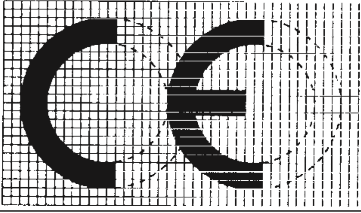 (3) Ако CE ознаката се намалува или зголемува, нејзините пропорции мора да се запазат. Правила за поставување на СЕ - ознака за сообразностЧлен 34(1) СЕ ознака се става само од производителот или неговиот овластен застапник. (2) СЕ ознаката се поставува само на производи за кои нејзиното поставување е утврдено со европско хармонизирачко законодавство и не смее да се поставува на ниту еден друг производ. (3) Со ставање или со прикачување на СЕ ознака производителот означува дека ја презема одговорноста за сообразноста на производот со сите применливи барања утврдени во релевантното европското хармонизирачко законодавство и хармонизираните технички прописи донесени врз основа на хармонизирачкото законодавство со кои се уредува постапката за нејзино ставање.(4) CE ознаката се става на производот или на декларацијата од производот видливо, јасно и неизбришливо. Доколку не е можно или не е оправдано поради природата на производот, се става на пакувањето и на придружните документи, во согласност со соодветното техничките прописи .(5) Ставањето ознаки, знаци, пиктограми  или натписи на производот со кои ќе се доведат во заблуда трети страни во однос на значењето или формата на СЕ ознака е забрането. Секоја друга ознака може да се стави на производот под услов да не се намалува видливоста, читливоста и да не нарушено значењето на CЕ ознаката.Признавање на документи и знаци за сообразност од хармонизираните технички прописи издадени од странствоЧлен 35За производите опфатени со европското хармонизирачко законодавство и законите односно техничките прописи донесени врз основа на хармонизирачкото законодавство, во Република Северна Македонија важат документите за сообразност издадени од овластено тело за оцена на сообразност во Република Северна Македонија, нотифицирано тело за оцена на сообразност во Европската унија, декларациите за сообразност издадени од производител или негов овластен застапник со седиште во Европската унија и СЕ ознаката за сообразност.Прилог кон декларацијата за сообразностЧлен 36(1)Економскиот оператор кој го пласира производот на пазарот на Република Северна Македонија, должен е да достави прилог кон декларацијата за сообразност издадена од производителот, напишан на јазикот што е службен во Република Северна Македонија согласно закон, кој содржи: 1) еднозначна идентификација на производот за кој се однесува;2) назив и адреса на производителот или неговиот овластен застапник (издавачот на декларацијата);3) назив и адреса на економскит оператор (издавачот на прилогот на декларацијата);4) предмет на декларацијата со идентификација на производот која овозможува следливост (доколку е соодветно може да се користи и фотографија);5) изричита изјава дека прилогот кон декларацијата за сообразност е издаден под целосна одговорност на економскиот оператор;6) изјава дека предметот на декларацијата е во сообразност со релевантните хармонизирани техники прописи, односно релевантното европско хармонизирачко законодавство со наведување на кои прописи се однесува сообразноста;7) набројување на релевантните хармонизирани стандарди или технички спецификации употребени за постигнување на декларираната сообразност;8) назив, седиште и идентификационен број на овластеното или нотифицираното тело кое учествувало во сообразноста со податоци за издадениот документ за сообразност;9) други податоци кои се битни за сообразноста на производот;10) место и датум на издавање на прилогот на декларацијата за сообразност и11) име и презиме, функција и своерачен потпис на одговорното лице од издавачот на прилогот на декларацијата за сообразност.Принципи на меѓусебно признавање  на документи и знаци за сообразност од странско потекло Член 37(1) Во Република Северна Македонија важат документи и знаци за  оцена на сообразност од странско потекло за производите опфатени со технички прописи, доколку  се издадени во согласност со меѓународни договори кои ги склучила и ратификувала, односно на кои им пристапила Република  Северна Македонија.(2) Министерот за економија, односно министерот надлежен за донесување на технички  прописи, за производите пропишани со техничките  прописи, може по исклучок од став (1) на овој член да се  донесеакт  со кое ќе ја признае важноста на документите и знаците за оцена на сообразност од странско потекло, доколку бидат исполнети следниве услови:- барањата од тие странските прописи обезбедуваат најмалку ист степен на заштита на безбедноста и здравјето на луѓето, заштита на животните и растенијата, заштита на околината, заштита на потрошувачите и корисниците и заштита на имотот, во однос на барањата пропишани со нехармонизирани технички прописи,- документите и знаците за оцена на сообразност ја потврдуваат сообразноста со барањата утврдени со националните нехармонизирани технички прописи,- телата за оцена на техничката усогласеност што ги издаваат документите и знаците за оцена на сообразност од алинејата 1 на овој член ги исполнуваат условите пропишани со нехармонизираните  технички прописи.(3) Актот за признавање на важноста на документите и знаците за  оцена на сообразност од овој член се носи по претходна техничка процена со која се утврдува дали барањата од странските технички прописи за производот и барањата за странското тело за оцена на сообразност која спровело сообразност ги обезбедуваат најмалку истите барањата утврдени во нехармонизирани технички прописи..  (4) Постапката за признавање на важноста на документи и знаци за оцена на сообразност на производите од став 2 од  овој член поблиску ќе ја пропише Владата.Глава 7 ОВЛАСТУВАЊЕ И НОТИФИЦИРАЊЕ НА ТЕЛАТА ЗА ОЦЕНА НА СООБРАЗНОСТНадлежен орган за овластување и нотифицирањеЧлен 38(1)  Надлежен орган за овластување и нотифицирање на тела за оцена во сообразност во Република Северна Македонија е Министерството за економија.(2) Министерот за економија го овластува телото за оцена на сообразност за вршење на постапките за оцена на сообразност, согласно одредбите од овој закон.(3) Во случај да надлежно министерство за подготовка и донесување на хармонизирани технички прописи е друг државен орган, при издавање на овластување, министерот за економија е должен да побара мислење од надлежното министерство кое ги донело техничките прописи во однос на исполнување на условите на телото за оцена на сообразност.Барање за  овластувањеЧлен 39(1) За добивање на овластување за вршење на оцена на сообразност, правните лица  доставуваат барање до Министерство за економија. (2) Кон барањето од ставот (1) на овој член правното лице треба да достави: 1)  решение за упис во трговскиот регистар; 2) документ за регистрирана дејност;3) доказ за ликвидност и солвентност во согласност со член 19 од овој закон, а за друштвата кои се новоосновани изјава од одговорното лице во правното лице дека во рок од дванаесет месеци сметано од денот на издавањето на решението за оцена на сообразност ќе достави соодветен доказ;4) доказ за позитивен бонитет, а за друштвата кои се новоосновани изјава од одговорното лице во правното лице дека во рок од дванаесет месеци сметано од денот на издавањето на решението за оцена на сообразност ќе достави доказ за дозитивен бонитет; 5) доказ дека има склучено договор за осигурување од одговорност согласно член 23 од овој закон; 6)  опис на активностите и опсегот за оцена на сообразност, модулот за оцена на  сообразност или модулите и производот или производите за кои што  телото бара овластување и е акредитирано, а во прилог сертификат за акредитација, со кој се потврдува дека телото за оцена на сообразност ги исполнува барањата утврдени во членовите 19 до 26 од овој закон;7)  доказ за вработен стручен кадар во согласност со член 22 од овој закон;8) доказ за техничката опременост и9) детални податоци (назив, седиште, опсег на акредитација, одговорни лива) за подружници и подизведувачи кои се вклучени во процесот на сообразност од страна на телото кое бара овластување.(3) Формата и содржината на барањето од ставот (1) на овој член ја пропишува министерот за економијаПостапка за овластувањеЧлен 40(1)  Министерот за економија ги овластува телата за оцена  на сообразност кои ги исполнуваат условите  утврдени во членовите 19,20,21,22,23,24,25 и 26 од овој закон и условите од хармонизираните технички прописи. (2) Ако се утврди дека се доставени доказите од член 39 став (2)на овој закон како и  дека се исполнети условите од членовите 19,20,21,22,23,24,25 и 26 од овој закон и посебните услови за вршење на оцена на сообразноста утврдени во техничките прописи, министертот за економија во рок од 15 дена од денот на прибирање на доказите од член 39 став (2) на овој закон донесува решение за овластување за вршење на оцена на сообразност.(3) Овластувањето  ги содржи називот и седиштето на овластеното тело за оцена на сообразност со целосни податоци за активностите околу оцената за сообразност, модулот или модулите за оцена  на сообразност, производот или  производите и податоци за соодветниот доказ за компетентност.  (4) Доколку се утврди дека доставени доказите од член 39 став (2)на овој закон не се доставени или валидни како и  дека  не се исполнети условите од членовите 19,20,21,22,23,24,25 и 26 од овој закон и посебните услови за вршење на оцена на сообразноста утврдени во техничките прописи, Министерство за економија во рок од 15 дена од денот на прибирање на доказите од член 39 став (2) на овој закон донесува решение за одбивање на овластување  на  правното лице за вршење на оцена на сообразност.Регистар на овластени  телаЧлен 41 (1) Министерство за економија  води регистар на овластени тела за оцена на сообразност.(2) Регистерот за овластени тела содржи податоци за:- назив, седиште и контакт од овластеното тело за оцена на сообразност- единствен идентификациски број на телото со буквена ознака ОТ проследена со редоследна бројчана ознака- области и опсег на овластувањето според хармонизирани технички прописи - листа на хармонизирани технички прописи врз основа на кои е издадено овластувањето- податоци за издавање, повлекување и ограничување на овластувањето (3) Министерството за економија јавно го објавува регистарот на овластените тела согласно овој закон, со идентификациските броеви кои им се доделени и активностите за кои се овластени.   (4) Министерството за економија врши постојано ажурирање на регистарот на овластени тела за оцена на сообразност.(5) Министерот за економија ја пропишува формата, содржината и начинот на водење на регистарот на овластени тела за оцена на сообразност.Контрола на работата на овластените  тела за оцена на сообразност Член 42(1) Министерството за економија ја контролира работата на овластените тела за оцена на сообразност во случаите кога се сомнева или има сознание во однос на надлежноста на овластеното тело, исполнувањето на барањата и одговорностите на овластеното  тело, правилно спроведените постапки за оцена на сообразност  и погрешно утврдена сообразност на производот од страна на телата.Укинување на решение за овластување	Член 43	(1) Ако се утврди дека овластеното тело за оцена на сообразноста престанало да исполнува определен услов од овој закон или кој било услов утврден со релевантниот хармонизиран технички пропис, како и ако се утврди грубо прекршување на постапките за оцена на сообразност, министерот за економија ќе го укине решението за овластување. (2) Против решението од ставот (1) на овој член може да се изјави жалба во рок од 15 дена до Државната комисија  за одлучување во управна постапка и постапка од работен однос во втор степен.  (3) Жалбата од ставот (2) на овој член не го одлага извршувањето на решението. (4) За укинување на овластувањето од став (1) на овој член надлежниот орган за овластување и нотифицирање врши промени во регистарот. (5) За донесување на решението од ставот (1) на овој член министерот за економија ќе ја информира Европската комисија, во случај овластеното телото за оцена на сообразност да  е нотифицирано.Постапка за нотифицирањеЧлен 44(1) Со пристапување на Република Северна Македонија кон Европската Унија или со потпишување на соодветен протокол со кој се овозможува нотифицирање на  овластените тела за оцена на сообразност во Европската Комисија,  овластените тела за оцена на сообразност ќе го исполнат условот да бидат пријавени како нотифицирани тела во  Европската комисија и земјите-членки  на Европската унија.Глава 8ЕВИДЕНЦИИ И ИЗВЕСТУВАЊАВодење на евиденцијаЧлен 45 (1) Министерството за економија како јавно достапни регистри ги води и објавува на својата  веб -страница следните документи :регистар за важечките технички прописирегистар на технички прописи во подготовка(2) Формата и  содржината и начинот на водење на регистрите од став (1) на овој член  ги пропишува министерот за економија.Известувања и размена на информацииЧлен 46(1) Податоците кои им се достапни на органите за надзор на пазарот, а кои се поврзани со ризиците  по здравјето и безбедноста на потрошувачите настанати од производите  се јавни,  во согласност со принципот за транспарентност. (2) Органите за надзор на пазарот се должни да ги направат достапни информациите со кои детално се опишува конкретниот производ, видовите на ризикот  поврзани со неговата примена, како и донесените мерки.  (3) По исклучок од ставот (2) на овој член не се јавни оние  податоци кои согласно со прописите за пристап до информации не можат да се објавуваат. (4) Деловна тајна, во смисла на овој закон, не можат да бидат информациите кои се однесуваат на безбедносните својства на производите кои мора да бидат доставени до јавноста, за да се заштити здравјето и безбедноста на потрошувачите и  корисниците на производите  и да се заштити јавниот интерес. Размена на информацииЧлен 47Размената на информации се одвива преку системот за брзо информирање за производите кои претставуваат сериозна опасност и принципи на соработка меѓу Република Северна Македонија,  земјите членки на Европската унија и Европската комисија, а се врши  согласно Законот за надзор над пазарот и Законот за општа безбедност на производите.Глава 9НАДЗОР Надзор Член 48(1) Надзор над спроведувањето на одредбите од овој закон и техничките прописи донесени врз основа на овој закон врши Министерството за економија, односно министерствата надлежни за донесување на техничките прописи.  Инспекциски надзор за производи од нехармонизираните технички прописиЧлен 49Инспекциски надзор над спроведувањето на одредбите од овој закон кои се однесуваат на производите од нехармонизираните технички прописи вршат инспекциските органи преку државните инспектори, кои се во рамките на органите на државната управа надлежни за донесување на нехармонизираните технички прописи и кои имаат инспекциски надлежности утврдени со закон.Инспекциски надзор за производи од хармонизираните технички прописиЧлен 50(1) Инспекциски надзор над спроведувањето на одредбите од овој закон кои се однесуваат на производите од хармонизираните технички прописи и на одредбите од тие технички прописи вршат:-	Државниот пазарен инспекторат;Државниот инспекторат за техничка инспекција за производи кои се опфатени со хармонизираните технички прописи за лифтови и сигурносни уреди за лифтови; стабилна и преносна опрема под притисок; сигурносни уреди за опрема под притисок; опрема и заштитни системи наменети во потенцијално експлозивна атмосфера; електрична опрема и уреди, жичари и ски лифтови, како и за машини кои спаѓаат во групата на градежни и рударски машини, кранови, дигалки, уреди и опрема за подигнување на товар и/или лица.Државниот санитарен и здравствен инспекторат за безбедноста на детските играчки и предметите за општа употреба. Државниот инспекторат за животна средина за употреба на штетни субстанци во електричната и електронската опрема.Инспекциските служби во организација на од министерството за транспорт и врски за пловни објекти и за рекреативни и лични пловни објекти и направиИнспекциските служби во организација на од министерството за здравство за медицински помагала, медицинските производи за употреба кај луѓе и за медицински производи наменети за ин-витро дијагностика,Овластените лица за вршење надзор од Агенцијата за електронски комуникации за радио опрема и телекомуникациска терминална опрема.Инспекциските служби во организација на органот надлежен за метрологија за мерилата и неавтоматски ваги(2) Координацијата на надзорот на пазарот за производите од хармонизираните технички прописи кои се пласираат на пазарот на Република Северна Македонија, контролата на производите кои се внесуваат на пазарот, надзор над примената и општите принципи на СЕ означувањето, обврските на органите за надзор над пазарот, мерките при вршење на надзор над пазарот, се врши  согласно Законот за надзор над пазарот.Надлежност при инспекциски надзорЧлен 51Надлежните инспекциски органи, покрај овластувањата утврдени со друг закон, врз основа на овој закон ги имаат и следниве овластувања: да ги побараат од економските оператори сите потребни информации и увид во документите за сообразност на производот и техничката документација; да преземат или да организираат, дури и кога производот од овој закон е пуштен на пазарот како сообразен, соодветни проверки за неговата сообразност со барањата од техничките прописи;да проверуваат дали се извршени пропишаните технички прегледи како дел од мерките за безбедност на производот во животниот век на употреба; да наредат отстранување на несообразноста во одреден рок;да наредат производите да бидат означени со соодветни ознаки за сообразност, а недозволените знаци да се отстранат;да ограничат или забранат пласирање на производот на пазар и да спроведат дополнителни мерки во согласност со закон, со кои ќе се осигура дека ограничувањето или забраната се применуваат;да наредат повлекување или враќање на производите кои не се сообразни со барањата од техничките прописи и од овој закон;да наредат уништување на производите кои не се сообразни со пропишаните барања, ако тоа е неопходно за заштита на здравјето и безбедноста на потрошувачите и другите корисници  и заштита  на животната средина и природата;да вршат преглед на просториите и објектите на економските оператори Мерки за производите опфатени со овој законЧлен 52(1) Ако во вршењето на инспекцискиот надзор над производите инспекторот утврди дека се повредени одредбите на овој закон и техничките прописи ќе преземе мерки со донесување на решение со кое ќе: а) нареди: отстранување на утврдените несообразности со определување на рок за нивно отстранување; означување на производите со пропишаните знаци или отстранување на недозволените знаци; уништување на несообразните производи, ако тоа е неопходно за заштита на здравјето и безбедноста на луѓето и заштита на животната средина и  природата и повлекување од пазарот на несообразните производи и б) забрани: пуштање на пазар или ќе го ограничи пазарот со несообразните производи; ставање во употреба или ограничување на употребата на несообразните производи; времено какво било снабдување, снабдување или изложување на производите, се додека не се направат соодветни проверки и употреба на несообразни производи. (2) Ако постојат докази дека и покрај усогласеноста со одредбите од овој закон и на техничките прописи, производот ја загрозува безбедноста, здравјето на луѓето, надлежните инспектори се должни да донесат соодветни мерки согласно со ставот (1) од овој член, со кои може да го ограничат пласирањето на производот на пазарот, односно да го определат неговото повлекување од пазарот или целосно повлекување.(3) Надлежните  инспекциски органи при  преземањето на мерките со донесување на решение се должни да постапуваат така што нивните мерки да се пропорционални на сериозноста на ризикот, при што во најголема можна мера да се почитува принципот на претпазливост и можните непосредни и посредни ризици  по здравјето и безбедноста на потрошувачите и другите корисници на производот.  (4) Надлежните инспекциски органи на засегнатите страни ќе им  дадат можност да достават свое  мислење и забелешки пред донесување на мерките со решение согласно со овој закон, освен во случаите кога постои сериозна опасност по животот и здравјето на корисниците.(5) Против решение со кое е изречена мерка од надлежен  инспекциски орган може да се изјави жалба во рок од осум дена до Државната комисија за одлучување во втор степен  во областа на инспекцискиот надзор и прекршочнатa постапка. (6) Жалбата против решението од ставот (5) на овој член, не го одлага неговото извршување.Постапка за справување со производи кои претставуваат ризик на национално нивоЧлен 53(1) Кога надлежните органи за надзор над пазарот имаат доволна причина да веруваат дека производите опфатени со овој закон и техничките прописи од овој закон, претставуваат ризик по здравјето или безбедноста на лицата или по други аспекти на заштита на јавниот интерес, тие преземаат мерки и вршат евалуација во однос на предметниот производ која ги опфаќа сите релевантни барања утврдени во овој закон и соодветниот технички пропис. правилник. Релевантните економски оператори мора да соработуваат  со органите за надзор над пазарот, колку што има потреба.Кога, во текот на таа евалуација, надлежните органи за надзор над пазарот утврдат дека производот не е во согласност со барањата утврдени во овој закон и применливите технички прописи, тие, без одлагање, бараат од релевантниот економски оператор да ги првеземе сите соодветни корективни активности за да го усогласи производот со овие барања, да го повлече производот од пазарот или да го изврши поврат, а сето тоа во разумен период пропорционален со природата на ризикот, како што ќе пропишат.Надлежните органи за надзор на пазарот соодветно ги информираат релевантните овластени и нотифицирани тела.(2) Кога надлежните органи за надзор над пазарот сметаат дека неусогласеноста не е ограничена само на територијата на Република Северна Македонија, тие ги известуваат Европската комисија и другите земји-членки на европската унија за резултатите од евалуацијата и активностите кои е потребно економските оператори да ги преземат.(3) Економскиот оператор мора да обезбеди дека се преземени сите соодветни корективни мерки во однос на сите засегнати производи  кои се пласирани или направени достапни на пазарот на Република Северна Македонија и на пазарот на Европската Унија.(4) Кога економскиот оператор не презема соодветни корективни мерки во рамки на периодот наведен во вториот потстав од став (1) на овој член, надлежните органи за надзор над пазарот ги преземаат сите соодветни законски мерки за да забранат или ограничат достапност на производот на пазарот, да го повлечат производот или да се изврши поврат на производот.Надлежните органи за надзор над пазарот, ја известуваат Европската комисијата и другите земји-членки на Европската унија, за тие мерките од став (4) на овој член согласно прописите кои ја регулираат оваа област.(5) Информациите наведени во третиот потстав од став (4) на овој член ги вклучуваат сите достапни детали, особено податоците потребни за идентификација на несообразниот производ, потеклото, природата на неусогласеноста и ризикот кој го предизвикува, природата и времетраењето на националните мерки и аргументите изнесени од страна на релевантните економски оператори. Особено, органите за надзор на пазарот треба да наведат дали несообразноста се должи на следново:(а) непридржување на производот кон исполнување на суштествените здравствени и безбедносни барања од овој закон и соодветниот технички пропис и од соодветната директивата за производите опфатени со европското хармонизирачко законодавство ; или(б) недостатоци на хармонизираните стандарди наведени со кои се овозможува претпоставка за сообразност.Сообразни производи кои претставуваат ризик по здравјето и безбедностаЧлен 55(1) Кога по вршење на евалуацијата во согласност со член 53 став (1) од овој закон, се смета дека иако производот е во согласност со овој закон и соодветниот технички прописи или со европското хармонизирачко законодавство за тој производ, претставува ризик по здравјето или безбедноста на лицата или по друг аспект на заштита на јавниот интерес, ќе се бара од релевантниот економски оператор да ги преземе сите соодветни мерки за да се осигура дека предметниот производ повеќе нема да претставува ризик, да го повлече производот или да изврши поврат во разумен рок кој е сразмерен на природата на ризикот и кој е даден од надлежните органи.(2) Економскиот оператор треба да осигура дека корективните мерки се преземени во однос на сите производи пласирани или направени достапни на пазарот на Република Северна Македонија и на пазарот на Европската Унија.Формална неусогласеностЧлен 56(1) Без оглед на постапките од членот 53 од овој закон , кога надлежниот орган за надзор над пазарот има еден од доленаведените наоди, бара од релевантните економски оператори да се отстранат овие неусогласености, и тоа ако:(а) ознаката за сообразност е во спротивност на прописите кои го пропишуваат нејзиното поставување; (б) означувањето за сообразност не е поставено;(в) ЕУ декларацијата за сообразност не е напишана;(г) ЕУ декларацијата за сообразност не е соодветно напишана;(д) техничката документација не е на располагање или не е целосна;(2) Кога непочитувањето од ставот (1) продолжува, надлежните државни органи ги преземаат сите соодветни мерки за да се ограничи или забрани или ограничи достапноста на пазарот за производот, или да наредат да се изврши поврат или повлекување на производот од пазарот.Решение на надлежните инспекториЧлен 57(1) Надлежните инспектори се должни да му укажат на трговецот за мерката што ќе ја  изречат и со решение да го определи начиниот на нејзино извршување.(2) Со решението од ставот (1) од овој член, надлежниот инспектор го определува рокот во кој што се преземе мерката при што што овој рок не може да биде пократок од дваесет и четири часа ниту подолг од осум дена.Постапка за инспекциски надзорЧлен 58(1) Надлежните инспектори го вршат инспекцискиот надзор по службена должност.(2) Надлежните инспектори се овластени да вршат инспекциски надзор и по пријава од потрошувач или друго заинтересирано лице, со тоа што оваа има само дејство на иницијатива за вршење инспекциски надзор.(3) Надлежниот инспекторат е должен да го извести подносителот на пријавата за дали е извршен инспекциски надзор врз основа на пријавата и кои мерки се преземени.(4) Инспекцискиот надзор започнува со преземањето на првото дејствие од страна на надлежниот инспектор.(5) Надлежниот инспектор за сите дејствија во постапката за инспекциски надзор што се од значење за утврдување на фактичката состојба составува записник.(6) Кога ќе утврди повреда од правилата од овој закон или од прописите донесени врз основа на овој закон, надлежниот инспектор донесува решение во согласност со своите права, обврски и одговорности, а во рок од пет работни дена од започнувањето или од завршувањето на постапката за инспекциски надзор.(7) За времето и на местото на вршење на инспекцискиот надзор, надлежниот инспектор може да донесе и привремено решение против кое што не е дозволена посебна жалба и кое што престанува да важи со истекот на рокот од ставот (6) од овој член.X. ПРЕКРШОЧНИ ОДРЕДБИНадлежностЧлен 59(1) За прекршоците предвидени со овој закон, по правило, прекршочна постапка води и прекршочни санкции изрекува надлежниот суд, согласно општите прописи за прекршоците.(2) За прекршоците предвидени со членот 60 став 1 точки 8), 9), 10) и 11) од овој закон, прекршочна постапка води и прекршочни санкции изрекува Министерството за економија, преку Комисија за одлучување по прекршок [во понатамошниот текст: прекршочен орган].Прекршоци и глоби за економските операториЧлен 60(1) Глоба во износ од 500,00 до 1.000,00 евра во денарска противвредност ќе му се изрече за прекршок на правното лице, кое е микро трговец доколку: 1) спротивно од членот 3 на овој закон, пласира на пазар производи кои не се сообразни со пропишаните барања од техничкиот пропис, 2) спротивно на членовите 10, 12 и 13 од овој закон го пласира производот на пазар и не ги исполнува обврските од овој закон и од техничките прописи3) означува производи кои не се сообразни со пропишаните барања утврдени во техничките прописи, со знаци за сообразност или со други знаци кои се слични со знаците за сообразност до тој степен што можат да ги доведат потрошувачите во заблуда; 4) за производите не изврши оцена на сообразноста според пропишаните  барања утврдени во техничките прописи;5) за производите не издаде и/или не обезбеди документ за сообразност; 6) за производите не изработи техничка документација со пропишана форма и содржина и истата не ја чува на пропишан начин и времетраење; 7) пласира на пазар производи кои не се означени на пропишан начин со знаци за сообразност и кои не се проследени со документи за сообразност определени во овој закон и техничките прописи; 8) на надлежниот инспекциски орган не му ги достави податоците за идентификација на економските оператори согласно член 15 од овој закон9) не ги доставува сите потребни информации за сообразноста на производот, техничката документација и документите за сообразност на барање на надлежниот инспекциски орган;10) го попречува земањето на потребните примероци од страна на надлежниот инспекторат заради лабораториски проверки; 11) не постапува во согласност мерките од член 52 став (1) издадени од надлежните инспекциски органи(2) Глоба во износ од 1.000,00 до 2.000,00 евра во денарска противвредност ќе му се изрече на правното лице кое е мал трговец за прекршокот од ставот (1) од овој член.(3) Глоба во износ од 2.000,00 до 5.000,00 евра во денарска противвредност ќе му се изрече на правното лице кое е среден трговец за прекршокот од ставот (1) од овој член.(4) Глоба во износ од 5.000,00 до 10.000,00 евра во денарска противвредност ќе му се изрече на правното лице кое е голем трговец за прекршокот од ставот (1) од овој член.(5) Глоба во износ од 500,00 до 1.000,00 евра во денарска противвредност ќе му се изрече на одговорното лице во правното лице за прекршокот од ставот (1) на овој член.(6) Глоба во износ од 100,00 до 500,00 евра во денарска противвредност ќе му се изрече на физичко лице или на трговец-поединец за прекршокот од ставот (1) на овој член.Прекршоци и глоби за учесниците во оцена на сообразностЧлен 61(1) Глоба во износ од 500,00 до 1.000,00 евра во денарска противвредност ќе му се изрече за прекршок на правното лице, кое е микро трговец доколку:1) спротивно од на овој закон ги извршува работите поврзани со оцена на сообразност, 2) не ги доставува сите потребни информации за спроведените постапки за оцена на сообразноста на производот, на барање на надлежниот инспекциски орган(2) Глоба во износ од 2.000,00 до 6.000,00 евра во денарска противвредност ќе му се изрече на правното лице кое е мал трговец за прекршокот од ставот (1) од овој член.(3) Глоба во износ од 3.000,00 до 9.000,00 евра во денарска противвредност ќе му се изрече на правното лице кое е среден трговец за прекршокот од ставот (1) од овој член.(4) Глоба во износ од 6.000,00 до 20.000,00 евра во денарска противвредност ќе му се изрече на правното лице кое е голем трговец за прекршокот од ставот (1) од овој член.(5) Глоба во износ од 250,00 до 750,00 евра во денарска противвредност ќе му се изрече на одговорното лице во правното лице за прекршокот од ставот (1) од овој член.(6) Глоба во износ од 100,00 до 250,00 евра во денарска противвредност ќе му се изрече на физичкото лице, односно на трговецот-поединец за прекршокот од ставот (1) од овој член.Исклучоци за изрекување прекршочна постапкаЧлен 62Доколку надлежниот инспектор утврди дека за производот кој економскиот оператор го пласира на пазарот или го прави достапен на пазарот:производот е без ознаки или е непрописно означен,производот не е придружуван со потребните документи за сообразност или документите не се достапни во моментот, илипроизводот не е придружуван со потребните упатства за безбедностнема да поведе прекршочна постапка само доколку економскиот оператор ги отстрани утврдените неправилности во рок утврден со решението на инспекторот и доколку економскиот оператор за првпат го прави прекршокот.   Посебни прекршочни санкции и меркиЧлен 63(1) За прекршоците од членот 60 од овој закон, кои што се сторени со цел сторителот за себе или за друго лице да прибави имотна корист или прекршокот е сторен од организирана група на лица или во текот на календарската година сторителот го повтори прекршокот, надлежниот суд може да изрече глоба во висина од 10.000 евра во денарска противвредност.(2) За прекршоците од член 60 и член 61 од овој закон, кога постои опасност прекршокот да биде повторен на правното лице ќе му се изрече и прекршочна санкција привремена забрана за вршење одделна дејност во траење до две години. (3) За прекршоците од членот 60 од овој закон, на одговорното лице во правното лице, на физичкото лице, односно на трговецот-поединец ќе му се изрече и прекршочна санкција забрана на вршење на професија, дејност или должност во траење до  една  година.(4) Кога со прекршоците од членот 60 и членот 61 од овој закон, сторителот ќе се стекне со имотна корист, судот ќе ја одземе и имотната корист која е остварена со сторување на прекршокот.Постапка за издавање прекршочен платен налогЧлен 64(1) За прекршоците од членот 60 и од членот 61 од овој закон, надлежниот инспектор ќе спроведе постапка за издавање прекршочен платен налог, согласно општите прописи за прекршоците.(2) Надлежниот инспекторат води евиденција за издадените прекршочни платни налози и за исходот на постапките за издавање прекршочен платен налог, согласно општите прописи за прекршоците.Соодветна примена на прописите за прекршоциЧлен 65Во однос на одмерувањето на прекршочните санкции и другите прашања што не се покриени со одредбите од оваа глава, соодветно се Законот за прекршоци.XI. ПРЕОДНИ И ЗАВРШНИ ОДРЕДБИПрестанување на важење на прописиЧлен 66Со денот на влегување во сила  на овој закон престанува да важи Закон за безбедност на производите („Службен весник на Република Македонија“ бр. 33/06; 63/07; 24/11; 51/11; 148/11; 164/13; 152/15; 53/16 и 140/18). Усогласување на телата за оцена на сообразностЧлен 67(1) До донесување на техничките прописи со кои се уредуваат дополнителните барања што мора да ги исполнуваат овластените тела за оцена на сообразност, оцената на сообразноста на производите согласно овој закон може да ја извршуваат и телата за оцена на сообразност кои се овластени до денот на влегување во сила на овој закон врз основа на Законот за безбедност на производи („Службен весник на Република Македонија“ бр. 33/2006; 63/2007; 24/2011; 51/2011; 148/2011; 164/2013; 152/2015; 53/2016 и 140/2018)(2) Овластените тела за оцена на сообразност кои се овластени врз основа на Законот за безбедност на производи („Службен весник на Република Македонија“ бр. 33/2006; 63/2007; 24/2011; 51/2011; 148/2011; 164/2013; 152/2015; 53/2016 и 140/2018) мора да се усогласат со одредбите од овој закон во рок од година дена од влегување во сила на овој закон.Член 72Овој закон влегува во сила осмиот ден од објавувањето во „Службен весник на Република Северна Македонија“.